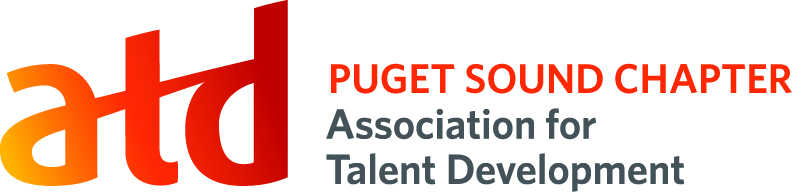 Position Title:  Registration Coordinator       Description: Manage sign-in and on-site registration for all ATDps programmingTime Commitment:	4-6 hrs/moKey Competencies:	Customer Service, Communication Primary Responsibilities:Set up registration table at chapter eventsObtain and print registration list prior to eventsGreet members and answer questions about types of payment accepted, parking, etc. etc.Test registration technology to ensure it’s working properly—and have a back-up plan ready to go if it’s notProcess checks, cash and credit cards correctly and responsiblyBe able to explain ATD get-in-free policiesGive out raffle tickets and explain raffleRegularly monitor valuables including iPad and peripherals (stylus and case)Update electronic registration documents to report attendance; email to Senior Office Administrator along with any registration irregularitiesPackage physical payments and mail to PO BoxCommittee Members:Registration team for greeting and accepting payment as desired Success Measures:Ensure that there are people to handle registration at every chapter eventAttendance at all programming tracked accurately and reported promptly (within 24 hours of event end)All valuables including cash and technology safely stewarded and returned to ATDPrivileges: Additional Expectations:Free attendance at events you run registrationMember of ATD Puget Sound chapter for termPosition listed on resume and LinkedInMeet success measures listed abovePotential for career pathing to other Board rolesInform Dir. of Events of attendance increases